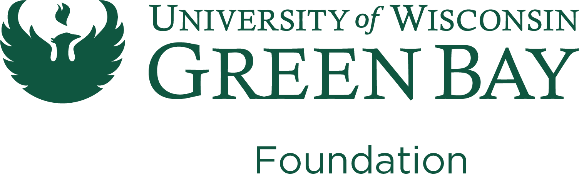 Statement of CommitmentDONOR INFORMATIONDonor Name(s)    	Contact Name & Title (corporate donors)  	Address   	City, State ZIP   	Phone E-mail   	                                                    COMMITMENTI/we wish to pledge $	PAYMENT OPTIONSCheck enclosed (payable to UW-Green Bay Foundation)Credit card paymentVisa	○ MasterCard	○ DiscoverCardholder Name:	Signature:   	Card Number: 		Exp. Date:   	Please bill me: □ In one payment in	(month/year) OR□ In equal installments of $ 	□ Annually	□ Semi-annuallyBeginning in	(month/year)GIFT DESIGNATIONName of program/project: ___________________________________________________RECOGNITION INFORMATION (for gifts above $500)Name(s) as you would like it to appear in the University’s Annual Report or other public announcements: 	   □ I/We wish to remain anonymousSignature	Date  	University Advancement Office  University of Wisconsin-Green Bay, 2420 Nicolet Drive, Green Bay, WI 54311-7001  Phone 920-465-2074